PENGARUH STRUKTUR MODAL, PROFITABILITAS, DAN KEBIJAKAN DIVIDEN TERHADAP NILAI PERUSAHAAN PADA PERUSAHAAN MANUFAKTRUR YANG TERDAFTAR DI BURSA EFEK INDONESIA (BEI) PADA TAHUN 2015-2017Oleh:Nama : YosefNIM : 22150415SkripsiDiajukan sebagai salah satu syarat untuk memperoleh gelar Sarjana ManajemenProgram Studi ManajemenKonsentrasi Keuangan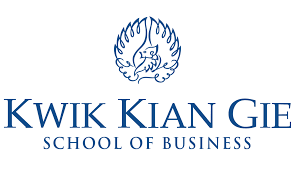 INSTITUT BISNIS DAN INFORMATIKA KWIK KIAN GIEJAKARTA OKTOBER 2019